COVID-19: Advice, guidance and Risk Assessment for Clubs and Societies Covid-19 is a new illness that can affect your lungs and airways. It is caused by a virus called Coronavirus. Symptoms can be mild, moderate, severe or fatal. Please see below for a checklist guidance to help Clubs, Societies and students to understand how to participate to activities safely during the coronavirus pandemic. Covid-19 Activities Check List for Clubs and Societies: ☐ Read the latest Government updates and guidelines ☐ Appoint a lead on health and safety within your committee (This person needs to complete Health & Safety online training, the Risk Assessment completion training and be updated on the latest COVID-19 overview/guidance) ☐ Review and update existing Risk Assessments to include COVID-19 risk management or review and submit and additional COVID-19 Risk Assessment covering additional risks ☐ Share the results of the risk assessment with your members and on your website and Groups Hub, this has to be available for download. ☐ Check in advance if the facilities you want to use have reopened and their guidance for returning to activity ☐ Register any activities that your club is planning to organise on SUSU website at least 5 working days before the activity will take place ☐ Check the RA of any venue/location or facility where the Club or Society intend to hold the event and share guidance with members ☐ The activity can go ahead once you have received the confirmation from SUSU staff. As a SUSU affiliated Club or Society, you must protect people from harm. This includes taking reasonable steps to protect your members and others from coronavirus. This risk assessment will help you manage risk and protect people. In this Risk Assessment we expect you to: Identify what activity or situations might cause transmission of the virus; Think about who could be at riskDecide how likely it is that someone could be exposedAct to remove the activity or situation, or if this isn’t possible, control the risk. This is a draft copy of a generic Risk Assessment for dealing with the current Covid-19 situation. It is not likely to cover all scenarios and each Club or Society should consider their own unique circumstances.   Assessment Guidance 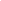 Risk AssessmentRisk AssessmentRisk AssessmentRisk AssessmentRisk AssessmentRisk Assessment for the activity ofBaseball and Softball TrainingBaseball and Softball TrainingDate24/03/21Committee Member (Name and Role)Daniel Gonsalves - PresidentAssessor (Name,  Role and position to qualify sign off of document i.e Coach)Charlotte Brown - CoachCharlotte Brown - CoachSigned offCharlotte RoseCharlotte RoseHazardActionWho might be harmed(user; those nearby; those in the vicinity; members of the public)InherentInherentInherentResidualResidualResidualFurther controls (use the risk hierarchy)HazardActionWho might be harmed(user; those nearby; those in the vicinity; members of the public)LikelihoodImpactScoreControl measures (use the risk hierarchy)LikelihoodImpactScoreFurther controls (use the risk hierarchy)COVID-19Hand washingClub members, Coaches155Advise members to bring their own hand sanitiserProviding hand sanitiser around the environmentFrequently cleaning and disinfecting objects and surfaces that are touched regularly, especially equipment in-between use by different people Providing hand drying facilities – paper towels 133COVID-19Social DistancingClub members, Coaches2510Social Distancing - Reducing the number of persons in any activity to remain 1-metre apart with masks or 2m apart without masks. Masks to be worn when in a non-gameplay area.236Have members book on the sports and wellbeing app in advance so we know how many people to expectCOVID-19Social Distancing – Where people are unable to keep required distanceClub members, Coaches3515People should keep a distance of "one metre plus" this means staying a minimum of one metre apart, while observing precautions to reduce the risk of transmission. Equipment to be cleaned with anti-virus spray before the session, after use by any persons, and after the session2510Keep the activity time involved as short as possible Keep different activity groups 2m apartReduce the number of people each person has contact with by using ‘fixed teams or partnering’ Covid-194. Movement around BuildingsClub/Socs Members Vulnerable groups – Elderly, Pregnant members, those with existing underlying health conditions Anyone else who physically comes in contact with you in relation to your activity 3515Reducing movement by discouraging non-essential trips within buildings and sites.  Reducing task rotation and equipment rotation, for example, single tasks for the activity. Reducing the number of people in attendance at site inductions and consider holding them outdoors wherever possible with social distancing. 236Masks to be worn indoors and inform members showers are not to be used and changing rooms are not available for useCOVID-19New training methodsSafety BriefingClub/Socs Members Vulnerable groups – Elderly, Pregnant members, those with existing underlying health conditions Anyone else who physically comes in contact with you in relation to your activity Ensure the RA is uploaded on Groups Hub and request your members download and read it. Use your social media and Club/Society communication channel to make all the members aware about the changes in your activities and encourage the to take all the precautions. Ensure every activity starts with a reminder of key COVID-19 precautions and how to maintain them Ensure participants are aware of the consequences of not complying with guidance (i.e. exclusion from activity) https://www.southampton.ac.uk/coronavirus/faq/student-travel.pageGovernment guidance advises that wherever possible students should remain where they are and not return to campus and/or halls of residence until in-person on-campus teaching resumes. We do recognise that some students may not be able to safely or successfully study away from campus.Therefore, if a student feels that they need to return on this basis, then they should return to campus, but follow the guidance upon their return to isolate until two negative COVID-19 tests have been received. It is essential for you to register for COVID-19 saliva testing, register here.We ask students to consider carefully as to if they should travel during this time and the government does not advise unnecessary travel. You may need to return earlier if you need support, or if you need to access IT equipment, library facilities or other facilities on campuses.COVID-19Ensuring safety of High Risk MembersClub members, Coaches4520Ask members to clarify if they have any specific health conditions which may put them in the ‘at risk’ categoryHelping members at increased risk to engage from home, either in their current role or an alternative role 2510COVID-19Helping members displaying symptomsClub members, Coaches4520If member becomes unwell with a new continuous cough or a high temperature, they will be sent home and advised to follow the stay at home guidance. Committee Members will maintain regular contact with members during this time. Keeping training attendance to see who else could have been affected and informing them in a timely mannerIf advised that a member has developed Covid-19 and that they were recently in contact with member, the committee will contact SUSU Activities Team and will encourage the person to contact Public Health England to discuss the case, identify people who have been in contact with them and will take advice on any actions or precautions that should be taken. https://www.publichealth.hscni.net/ 3515Planning for people who are unable to engage in person Provide meaningful alternative activity for those who have someone shielding in their household Helping members at increased risk to engage from home, either in their current role or an alternative role Planning for members who need to self-isolate. COVID-19ResultantMental Health issuesHelping with mental health  Club Members, Coaches3515Committee members will promote mental health & wellbeing awareness to members during the Coronavirus outbreak and will offer whatever support through WIDE trainingCommittee to share relevant support services to members i.e. Student Services, Security, Enabling Team, Advice Centre, Emergency Services 248Regular communication of mental health information and SUSU policies for those who need additional support. COVID-19Travelling to trainingMinimising contact whilst travelling to trainingClub members, coaches3515Where possible, avoid public transport to get to training.If public transport cannot be avoided, ensure members wear face masks and wash their hands before training commences.Only travel in cars with people in the same household.236COVID-19Sharing EquipmentReducing spread fromshared equipmentClub Members, Coaches3515Between uses of the equipment, it will be disinfected using sanitary wipes and sprays.At the end of session, all equipment used will be disinfectedWhere possible, people will use their own equipmentWash hands thoroughly before and after use236COVID-19 Contact ActivitiesMinimising contactClub Members, Coaches2510Where possible, limit tagging practice in sessions.Brief members before each session about making contact with other members not from their householdWash hands as soon as possible after contacting someone elseEnsure members are wearing facemasks when training in close proximity (<1m) to one another133COVID-19Physical ActivitiesClub members, Coaches3515Adhere to the measures set out in the BSUK Return to Play documenthttps://www.baseballsoftballuk.com/uploads/_documents/Files/Return%20to%20Play%202020/Return_to_Play_Plan_for_Baseball_and_Softball_24Mar21_v11.pdfBSUK has not issued a cap on numbers for training. We will put a cap of 32 people at training – 2 coaches, 30 members.236PART B – Action PlanPART B – Action PlanPART B – Action PlanPART B – Action PlanPART B – Action PlanPART B – Action PlanPART B – Action PlanPART B – Action PlanRisk Assessment Action PlanRisk Assessment Action PlanRisk Assessment Action PlanRisk Assessment Action PlanRisk Assessment Action PlanRisk Assessment Action PlanRisk Assessment Action PlanRisk Assessment Action PlanPart no.Action to be taken, incl. CostBy whomTarget dateTarget dateReview dateOutcome at review dateOutcome at review date123456789101112Responsible Committee members signature:Responsible Committee members signature:Responsible Committee members signature:Responsible Committee members signature:Responsible Committee members signature:Responsible Assessor signature:Responsible Assessor signature:Responsible Assessor signature:Print name:Print name:Print name:Print name:Date:Print name:Print name:DateEliminateRemove the hazard wherever possible which negates the need for further controlsIf this is not possible then explain why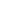 SubstituteReplace the hazard with one less hazardousIf not possible then explain whyPhysical controlsExamples: enclosure, fume cupboard, glove boxLikely to still require admin controls as wellAdmin controlsExamples: training, supervision, signagePersonal protectionExamples: respirators, safety specs, glovesLast resort as it only protects the individualLIKELIHOOD5510152025LIKELIHOOD448121620LIKELIHOOD33691215LIKELIHOOD2246810LIKELIHOOD11234512345IMPACTIMPACTIMPACTIMPACTIMPACTLikelihoodLikelihood1Rare e.g. 1 in 100,000 chance or higher2Unlikely e.g. 1 in 10,000 chance or higher3Possible e.g. 1 in 1,000 chance or higher4Likely e.g. 1 in 100 chance or higher5Very Likely e.g. 1 in 10 chance or higherImpactImpactHealth & Safety1Trivial - insignificantVery minor injuries e.g. slight bruising2MinorInjuries or illness e.g. small cut or abrasion which require basic first aid treatment even in self-administered.  3ModerateInjuries or illness e.g. strain or sprain requiring first aid or medical support.  4Major Injuries or illness e.g. broken bone requiring medical support >24 hours and time off work >4 weeks.5Severe – extremely significantFatality or multiple serious injuries or illness requiring hospital admission or significant time off work.  